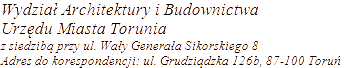 SPIS SPRAW 2024* Wyłączenie jawności danych – art. 5, ust. 2 ustawy z dnia 06.09.2001 r. o dostępie do informacji publicznej (tekst jednolity: Dz.U. z 2020 r., poz. 2176 ze zm.) wyłączenia dokonał: Prezydent Miasta ToruniaHASŁO KLASYFIKACYJNE Z RZECZOWEGO WYKAZU AKT: USTALENIE WARUNKÓW ZABUDOWY I ZAGOSPODAROWANIA TERENUHASŁO KLASYFIKACYJNE Z RZECZOWEGO WYKAZU AKT: USTALENIE WARUNKÓW ZABUDOWY I ZAGOSPODAROWANIA TERENUHASŁO KLASYFIKACYJNE Z RZECZOWEGO WYKAZU AKT: USTALENIE WARUNKÓW ZABUDOWY I ZAGOSPODAROWANIA TERENUHASŁO KLASYFIKACYJNE Z RZECZOWEGO WYKAZU AKT: USTALENIE WARUNKÓW ZABUDOWY I ZAGOSPODAROWANIA TERENUHASŁO KLASYFIKACYJNE Z RZECZOWEGO WYKAZU AKT: USTALENIE WARUNKÓW ZABUDOWY I ZAGOSPODAROWANIA TERENUHASŁO KLASYFIKACYJNE Z RZECZOWEGO WYKAZU AKT: USTALENIE WARUNKÓW ZABUDOWY I ZAGOSPODAROWANIA TERENUHASŁO KLASYFIKACYJNE Z RZECZOWEGO WYKAZU AKT: USTALENIE WARUNKÓW ZABUDOWY I ZAGOSPODAROWANIA TERENUSYMBOL KLASYFIKACYJNY Z RZECZOWEGO WYKAZU AKT: 6730SYMBOL KLASYFIKACYJNY Z RZECZOWEGO WYKAZU AKT: 6730SYMBOL KLASYFIKACYJNY Z RZECZOWEGO WYKAZU AKT: 6730SYMBOL KLASYFIKACYJNY Z RZECZOWEGO WYKAZU AKT: 6730SYMBOL KLASYFIKACYJNY Z RZECZOWEGO WYKAZU AKT: 6730SYMBOL KLASYFIKACYJNY Z RZECZOWEGO WYKAZU AKT: 6730SYMBOL KLASYFIKACYJNY Z RZECZOWEGO WYKAZU AKT: 6730103Nadbudowa piętra Kameliowa 1d obr. 32
dz. nr 31/15 Teresa Stolkowska *44730/20242024-06-05104Budowa budynków mieszkalnych wielorodzinnych.Spółdzielcza 8-16 obr. 37
dz. nr 568/3SK Kopernik ul. Matejki 94-96, Toruń45316/20246.06.2024105Rozbudowa budynku mieszkalnego jednorodzinnego wraz z podniesieniem jego wysokości oraz
nadbudowa i zmiana sposobu użytkowania budynku garażowego na mieszkalny celem utworzenia jednego budynku mieszkalnego jednorodzinnego.Jastrzębia 22 obr. 31
dz. nr 279/1Marek Jankowski*47120/20242024-06-12106Realizacja izby pamieci ks. Frelichowskiego.Panny Marii 2obr. 15 
dz. nr 40 Parafia WNMPi ks. Frelichowskiego ul. Panny Marii 2 47912/20242024-06-13107Rozbudowa, przebudowa oraz nadbudowa budynku mieszkalnego jednorodzinnego.Czysta 29obr. 35
dz. nr 226 Mateusz Tomarz *48208/202414.06.2024108Zadaszenie tarsu.Lniana 3obr. 29 
dz. nr 576Zbigniew Jenny*48477/20242024-06-14109Nadbudowa , przebudowa budynków nr 95 i 96.Sowińskiego 1, Toruńdz. Nr 40/2 obr. 19Sotor Sp. Z o.o. ul. Sowińskiego 5, Toruń49999/20242024-06-20110Rozbudowa, nadbudowa i przebudowa budynku mieszkalnego.ul. Truskawkowa 5dz. Nr 412  obr. 35Barbara Góralska*50682/20242024-06-24111Budowa podziemnej instalacji zbiornikowej gazu płynnego wraz z infrastrukturą techniczną.Szymańskiego 24 dz. nr 4/18, obr. 45LERG-PET SP. Z O.O. ul. Skłodowskiej - Curie 73, Toruń 51813/20242024-06-27